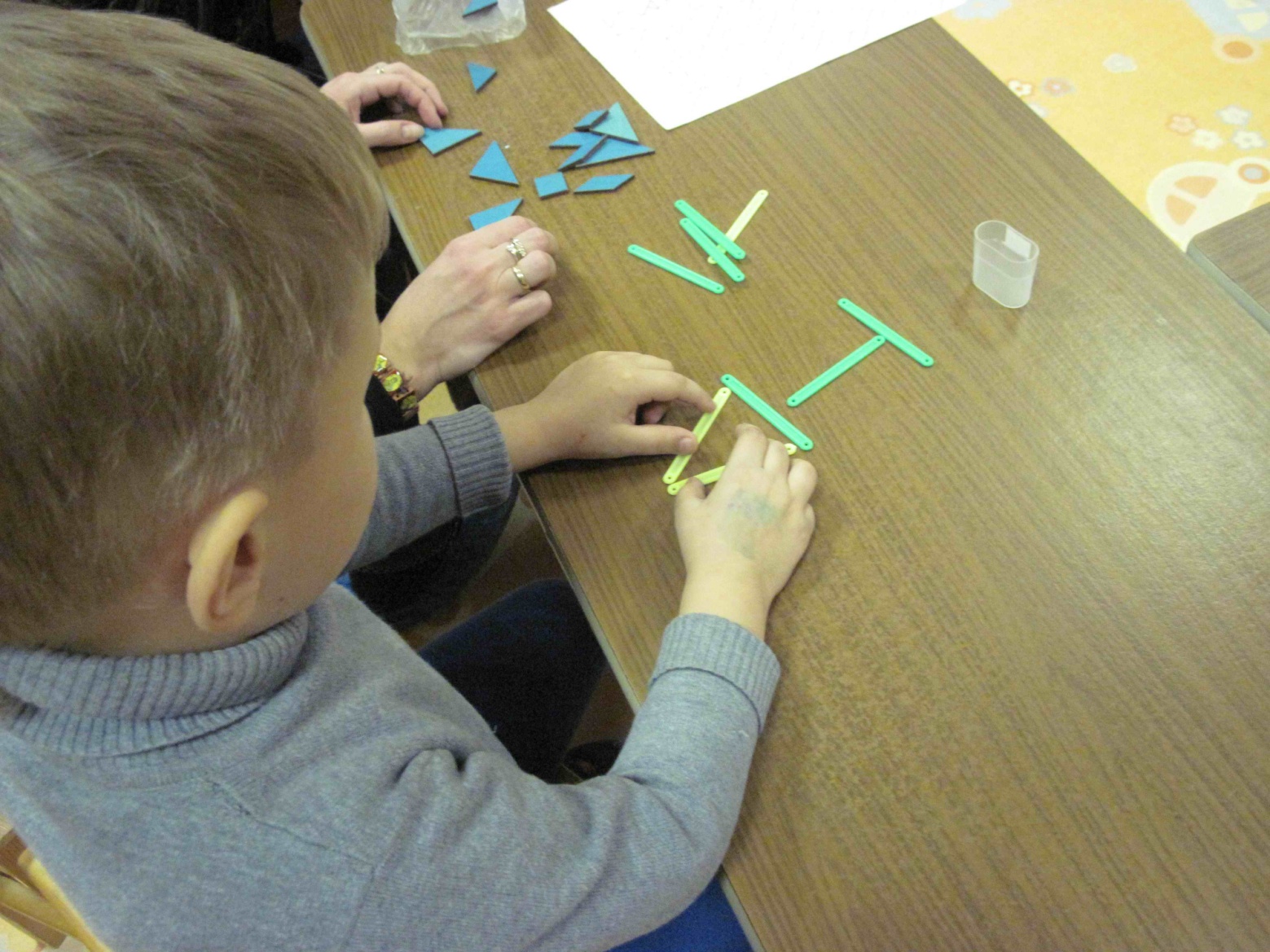 Фото 8